Southampton Gymnastics Club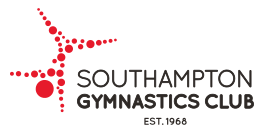 Job AdvertGymnastics CoachJob DescriptionJob DescriptionJob DescriptionJob DescriptionJob Title:Elite Preparation and/or Acrobatic Gymnastics Coach (Level 3 +) or your national equivalent Elite Preparation and/or Acrobatic Gymnastics Coach (Level 3 +) or your national equivalent Elite Preparation and/or Acrobatic Gymnastics Coach (Level 3 +) or your national equivalent Department/Location:Southampton Gymnastics Club, Cuckmere Lane, Southampton, SO16 9AR. Southampton Gymnastics Club, Cuckmere Lane, Southampton, SO16 9AR. Southampton Gymnastics Club, Cuckmere Lane, Southampton, SO16 9AR. Reports to:Director of CoachingDirector of CoachingDirector of CoachingHours of work:Part time / Full time depending on applicant Part time / Full time depending on applicant Part time / Full time depending on applicant Salary Range:Negotiable depending on qualification and experience. Negotiable depending on qualification and experience. Negotiable depending on qualification and experience. Application By:21st March 2022Start Date: As soon as possibleSummary of Southampton Gymnastics Club: Southampton Gymnastics Club has a long and illustrious history of delivering quality gymnastics experiences within the City of Southampton for over four decades.  In the discipline of Acrobatic Gymnastics, Southampton Gymnastics Club has a long history of International success with such accolades as:First overall World  medal for Great Britain in 1984Many International medalistsWorld Senior Men’s Pairs Bronze Medalists 2014European 13-19 Women’s Pairs Bronze Medalists 2017World 13-19 Women’s Pairs Silver Medalists 2018European 11-16 Mixed Pairs Bronze medalists 2019European 12-18 Mixed Pairs Gold Medalists 202111-16 and 12-18 Women’s Groups Great Britain International representatives 2022Uniquely within Southampton City, the club believes in offering opportunities for all levels of the sport: Pre-School, Recreational, Freestyle, Adult, Tumbling & Acrobatics. The club’s main centre is a purpose-built facility for gymnastics and we also work within venue across Southampton and surrounding areas.Summary of Southampton Gymnastics Club: Southampton Gymnastics Club has a long and illustrious history of delivering quality gymnastics experiences within the City of Southampton for over four decades.  In the discipline of Acrobatic Gymnastics, Southampton Gymnastics Club has a long history of International success with such accolades as:First overall World  medal for Great Britain in 1984Many International medalistsWorld Senior Men’s Pairs Bronze Medalists 2014European 13-19 Women’s Pairs Bronze Medalists 2017World 13-19 Women’s Pairs Silver Medalists 2018European 11-16 Mixed Pairs Bronze medalists 2019European 12-18 Mixed Pairs Gold Medalists 202111-16 and 12-18 Women’s Groups Great Britain International representatives 2022Uniquely within Southampton City, the club believes in offering opportunities for all levels of the sport: Pre-School, Recreational, Freestyle, Adult, Tumbling & Acrobatics. The club’s main centre is a purpose-built facility for gymnastics and we also work within venue across Southampton and surrounding areas.Summary of Southampton Gymnastics Club: Southampton Gymnastics Club has a long and illustrious history of delivering quality gymnastics experiences within the City of Southampton for over four decades.  In the discipline of Acrobatic Gymnastics, Southampton Gymnastics Club has a long history of International success with such accolades as:First overall World  medal for Great Britain in 1984Many International medalistsWorld Senior Men’s Pairs Bronze Medalists 2014European 13-19 Women’s Pairs Bronze Medalists 2017World 13-19 Women’s Pairs Silver Medalists 2018European 11-16 Mixed Pairs Bronze medalists 2019European 12-18 Mixed Pairs Gold Medalists 202111-16 and 12-18 Women’s Groups Great Britain International representatives 2022Uniquely within Southampton City, the club believes in offering opportunities for all levels of the sport: Pre-School, Recreational, Freestyle, Adult, Tumbling & Acrobatics. The club’s main centre is a purpose-built facility for gymnastics and we also work within venue across Southampton and surrounding areas.Summary of Southampton Gymnastics Club: Southampton Gymnastics Club has a long and illustrious history of delivering quality gymnastics experiences within the City of Southampton for over four decades.  In the discipline of Acrobatic Gymnastics, Southampton Gymnastics Club has a long history of International success with such accolades as:First overall World  medal for Great Britain in 1984Many International medalistsWorld Senior Men’s Pairs Bronze Medalists 2014European 13-19 Women’s Pairs Bronze Medalists 2017World 13-19 Women’s Pairs Silver Medalists 2018European 11-16 Mixed Pairs Bronze medalists 2019European 12-18 Mixed Pairs Gold Medalists 202111-16 and 12-18 Women’s Groups Great Britain International representatives 2022Uniquely within Southampton City, the club believes in offering opportunities for all levels of the sport: Pre-School, Recreational, Freestyle, Adult, Tumbling & Acrobatics. The club’s main centre is a purpose-built facility for gymnastics and we also work within venue across Southampton and surrounding areas.What we are looking for:We are looking for a professional, experienced and enthusiastic Acrobatic Gymnastics Coach to work within our Acrobatic elite preparation groups. The applicant should be able to demonstrate a proven history in key stages of elite preparation of young gymnastics that can culminate in high level acrobatic partnerships.  The applicant would also work within our acrobatic gymnastics squads with the goal to replicate and improve previous international success. This would ideally suit a coach with experience in Acrobatic Gymnastics but could also be a preparation coach from other disciplines of gymnastics (men’s and women’s artistic).There may be an opportunity to also coach gymnastics in other areas of the club. You will need a passion for gymnastics as well as the knowledge to prepare young gymnasts in fun and engaging ways. Start date – ASAPWhat we are looking for:We are looking for a professional, experienced and enthusiastic Acrobatic Gymnastics Coach to work within our Acrobatic elite preparation groups. The applicant should be able to demonstrate a proven history in key stages of elite preparation of young gymnastics that can culminate in high level acrobatic partnerships.  The applicant would also work within our acrobatic gymnastics squads with the goal to replicate and improve previous international success. This would ideally suit a coach with experience in Acrobatic Gymnastics but could also be a preparation coach from other disciplines of gymnastics (men’s and women’s artistic).There may be an opportunity to also coach gymnastics in other areas of the club. You will need a passion for gymnastics as well as the knowledge to prepare young gymnasts in fun and engaging ways. Start date – ASAPWhat we are looking for:We are looking for a professional, experienced and enthusiastic Acrobatic Gymnastics Coach to work within our Acrobatic elite preparation groups. The applicant should be able to demonstrate a proven history in key stages of elite preparation of young gymnastics that can culminate in high level acrobatic partnerships.  The applicant would also work within our acrobatic gymnastics squads with the goal to replicate and improve previous international success. This would ideally suit a coach with experience in Acrobatic Gymnastics but could also be a preparation coach from other disciplines of gymnastics (men’s and women’s artistic).There may be an opportunity to also coach gymnastics in other areas of the club. You will need a passion for gymnastics as well as the knowledge to prepare young gymnasts in fun and engaging ways. Start date – ASAPWhat we are looking for:We are looking for a professional, experienced and enthusiastic Acrobatic Gymnastics Coach to work within our Acrobatic elite preparation groups. The applicant should be able to demonstrate a proven history in key stages of elite preparation of young gymnastics that can culminate in high level acrobatic partnerships.  The applicant would also work within our acrobatic gymnastics squads with the goal to replicate and improve previous international success. This would ideally suit a coach with experience in Acrobatic Gymnastics but could also be a preparation coach from other disciplines of gymnastics (men’s and women’s artistic).There may be an opportunity to also coach gymnastics in other areas of the club. You will need a passion for gymnastics as well as the knowledge to prepare young gymnasts in fun and engaging ways. Start date – ASAPRequirements:BG level 3+ Gymnastics Coach or your national equivalent (General or Acrobatics), other disciplines may be consideredDBS (we can help with your online application, this must be received before coaching role commences)Safeguarding training (will be required in the first month of contract) First Aid qualification (will be required in the first month of contract)Full Driving license2+ years coaching experienceExcellent communicator with coaches, parents and children.You will be energetic, motivated, very reliable, and able to work independently, have initiative, have a mature attitude and be a team player.Flexibility and strong interpersonal skills are essentialYou must have the legal right to work in the UK or be able to apply for the legal rightRequirements:BG level 3+ Gymnastics Coach or your national equivalent (General or Acrobatics), other disciplines may be consideredDBS (we can help with your online application, this must be received before coaching role commences)Safeguarding training (will be required in the first month of contract) First Aid qualification (will be required in the first month of contract)Full Driving license2+ years coaching experienceExcellent communicator with coaches, parents and children.You will be energetic, motivated, very reliable, and able to work independently, have initiative, have a mature attitude and be a team player.Flexibility and strong interpersonal skills are essentialYou must have the legal right to work in the UK or be able to apply for the legal rightRequirements:BG level 3+ Gymnastics Coach or your national equivalent (General or Acrobatics), other disciplines may be consideredDBS (we can help with your online application, this must be received before coaching role commences)Safeguarding training (will be required in the first month of contract) First Aid qualification (will be required in the first month of contract)Full Driving license2+ years coaching experienceExcellent communicator with coaches, parents and children.You will be energetic, motivated, very reliable, and able to work independently, have initiative, have a mature attitude and be a team player.Flexibility and strong interpersonal skills are essentialYou must have the legal right to work in the UK or be able to apply for the legal rightRequirements:BG level 3+ Gymnastics Coach or your national equivalent (General or Acrobatics), other disciplines may be consideredDBS (we can help with your online application, this must be received before coaching role commences)Safeguarding training (will be required in the first month of contract) First Aid qualification (will be required in the first month of contract)Full Driving license2+ years coaching experienceExcellent communicator with coaches, parents and children.You will be energetic, motivated, very reliable, and able to work independently, have initiative, have a mature attitude and be a team player.Flexibility and strong interpersonal skills are essentialYou must have the legal right to work in the UK or be able to apply for the legal rightHow to apply:Please email a cover letter and your CV to: rachael@sotongym.co.uk by 21st March 2022Interviews to date to be confirmed.How to apply:Please email a cover letter and your CV to: rachael@sotongym.co.uk by 21st March 2022Interviews to date to be confirmed.How to apply:Please email a cover letter and your CV to: rachael@sotongym.co.uk by 21st March 2022Interviews to date to be confirmed.How to apply:Please email a cover letter and your CV to: rachael@sotongym.co.uk by 21st March 2022Interviews to date to be confirmed.